Her ay sonu kalite birimine teslim edilmelidir.                               Kontrol Eden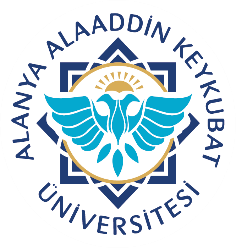 Alanya Alaaddin Keykubat ÜniversitesiDiş Hekimliği Uygulama ve Araştırma  MerkeziULV Cihazı ile Dezenfeksiyon Takip FormuAlanya Alaaddin Keykubat ÜniversitesiDiş Hekimliği Uygulama ve Araştırma  MerkeziULV Cihazı ile Dezenfeksiyon Takip FormuAlanya Alaaddin Keykubat ÜniversitesiDiş Hekimliği Uygulama ve Araştırma  MerkeziULV Cihazı ile Dezenfeksiyon Takip FormuAlanya Alaaddin Keykubat ÜniversitesiDiş Hekimliği Uygulama ve Araştırma  MerkeziULV Cihazı ile Dezenfeksiyon Takip FormuAlanya Alaaddin Keykubat ÜniversitesiDiş Hekimliği Uygulama ve Araştırma  MerkeziULV Cihazı ile Dezenfeksiyon Takip FormuAlanya Alaaddin Keykubat ÜniversitesiDiş Hekimliği Uygulama ve Araştırma  MerkeziULV Cihazı ile Dezenfeksiyon Takip FormuAlanya Alaaddin Keykubat ÜniversitesiDiş Hekimliği Uygulama ve Araştırma  MerkeziULV Cihazı ile Dezenfeksiyon Takip FormuAlanya Alaaddin Keykubat ÜniversitesiDiş Hekimliği Uygulama ve Araştırma  MerkeziULV Cihazı ile Dezenfeksiyon Takip FormuAlanya Alaaddin Keykubat ÜniversitesiDiş Hekimliği Uygulama ve Araştırma  MerkeziULV Cihazı ile Dezenfeksiyon Takip FormuAlanya Alaaddin Keykubat ÜniversitesiDiş Hekimliği Uygulama ve Araştırma  MerkeziULV Cihazı ile Dezenfeksiyon Takip FormuDoküman No.Doküman No.SEN.FR.04Alanya Alaaddin Keykubat ÜniversitesiDiş Hekimliği Uygulama ve Araştırma  MerkeziULV Cihazı ile Dezenfeksiyon Takip FormuAlanya Alaaddin Keykubat ÜniversitesiDiş Hekimliği Uygulama ve Araştırma  MerkeziULV Cihazı ile Dezenfeksiyon Takip FormuAlanya Alaaddin Keykubat ÜniversitesiDiş Hekimliği Uygulama ve Araştırma  MerkeziULV Cihazı ile Dezenfeksiyon Takip FormuAlanya Alaaddin Keykubat ÜniversitesiDiş Hekimliği Uygulama ve Araştırma  MerkeziULV Cihazı ile Dezenfeksiyon Takip FormuAlanya Alaaddin Keykubat ÜniversitesiDiş Hekimliği Uygulama ve Araştırma  MerkeziULV Cihazı ile Dezenfeksiyon Takip FormuAlanya Alaaddin Keykubat ÜniversitesiDiş Hekimliği Uygulama ve Araştırma  MerkeziULV Cihazı ile Dezenfeksiyon Takip FormuAlanya Alaaddin Keykubat ÜniversitesiDiş Hekimliği Uygulama ve Araştırma  MerkeziULV Cihazı ile Dezenfeksiyon Takip FormuAlanya Alaaddin Keykubat ÜniversitesiDiş Hekimliği Uygulama ve Araştırma  MerkeziULV Cihazı ile Dezenfeksiyon Takip FormuAlanya Alaaddin Keykubat ÜniversitesiDiş Hekimliği Uygulama ve Araştırma  MerkeziULV Cihazı ile Dezenfeksiyon Takip FormuAlanya Alaaddin Keykubat ÜniversitesiDiş Hekimliği Uygulama ve Araştırma  MerkeziULV Cihazı ile Dezenfeksiyon Takip FormuYayın TarihiYayın Tarihi20.08.2020Alanya Alaaddin Keykubat ÜniversitesiDiş Hekimliği Uygulama ve Araştırma  MerkeziULV Cihazı ile Dezenfeksiyon Takip FormuAlanya Alaaddin Keykubat ÜniversitesiDiş Hekimliği Uygulama ve Araştırma  MerkeziULV Cihazı ile Dezenfeksiyon Takip FormuAlanya Alaaddin Keykubat ÜniversitesiDiş Hekimliği Uygulama ve Araştırma  MerkeziULV Cihazı ile Dezenfeksiyon Takip FormuAlanya Alaaddin Keykubat ÜniversitesiDiş Hekimliği Uygulama ve Araştırma  MerkeziULV Cihazı ile Dezenfeksiyon Takip FormuAlanya Alaaddin Keykubat ÜniversitesiDiş Hekimliği Uygulama ve Araştırma  MerkeziULV Cihazı ile Dezenfeksiyon Takip FormuAlanya Alaaddin Keykubat ÜniversitesiDiş Hekimliği Uygulama ve Araştırma  MerkeziULV Cihazı ile Dezenfeksiyon Takip FormuAlanya Alaaddin Keykubat ÜniversitesiDiş Hekimliği Uygulama ve Araştırma  MerkeziULV Cihazı ile Dezenfeksiyon Takip FormuAlanya Alaaddin Keykubat ÜniversitesiDiş Hekimliği Uygulama ve Araştırma  MerkeziULV Cihazı ile Dezenfeksiyon Takip FormuAlanya Alaaddin Keykubat ÜniversitesiDiş Hekimliği Uygulama ve Araştırma  MerkeziULV Cihazı ile Dezenfeksiyon Takip FormuAlanya Alaaddin Keykubat ÜniversitesiDiş Hekimliği Uygulama ve Araştırma  MerkeziULV Cihazı ile Dezenfeksiyon Takip FormuRevizyon TarihiRevizyon Tarihi24.11.2021Alanya Alaaddin Keykubat ÜniversitesiDiş Hekimliği Uygulama ve Araştırma  MerkeziULV Cihazı ile Dezenfeksiyon Takip FormuAlanya Alaaddin Keykubat ÜniversitesiDiş Hekimliği Uygulama ve Araştırma  MerkeziULV Cihazı ile Dezenfeksiyon Takip FormuAlanya Alaaddin Keykubat ÜniversitesiDiş Hekimliği Uygulama ve Araştırma  MerkeziULV Cihazı ile Dezenfeksiyon Takip FormuAlanya Alaaddin Keykubat ÜniversitesiDiş Hekimliği Uygulama ve Araştırma  MerkeziULV Cihazı ile Dezenfeksiyon Takip FormuAlanya Alaaddin Keykubat ÜniversitesiDiş Hekimliği Uygulama ve Araştırma  MerkeziULV Cihazı ile Dezenfeksiyon Takip FormuAlanya Alaaddin Keykubat ÜniversitesiDiş Hekimliği Uygulama ve Araştırma  MerkeziULV Cihazı ile Dezenfeksiyon Takip FormuAlanya Alaaddin Keykubat ÜniversitesiDiş Hekimliği Uygulama ve Araştırma  MerkeziULV Cihazı ile Dezenfeksiyon Takip FormuAlanya Alaaddin Keykubat ÜniversitesiDiş Hekimliği Uygulama ve Araştırma  MerkeziULV Cihazı ile Dezenfeksiyon Takip FormuAlanya Alaaddin Keykubat ÜniversitesiDiş Hekimliği Uygulama ve Araştırma  MerkeziULV Cihazı ile Dezenfeksiyon Takip FormuAlanya Alaaddin Keykubat ÜniversitesiDiş Hekimliği Uygulama ve Araştırma  MerkeziULV Cihazı ile Dezenfeksiyon Takip FormuRevizyon No.Revizyon No.1Alanya Alaaddin Keykubat ÜniversitesiDiş Hekimliği Uygulama ve Araştırma  MerkeziULV Cihazı ile Dezenfeksiyon Takip FormuAlanya Alaaddin Keykubat ÜniversitesiDiş Hekimliği Uygulama ve Araştırma  MerkeziULV Cihazı ile Dezenfeksiyon Takip FormuAlanya Alaaddin Keykubat ÜniversitesiDiş Hekimliği Uygulama ve Araştırma  MerkeziULV Cihazı ile Dezenfeksiyon Takip FormuAlanya Alaaddin Keykubat ÜniversitesiDiş Hekimliği Uygulama ve Araştırma  MerkeziULV Cihazı ile Dezenfeksiyon Takip FormuAlanya Alaaddin Keykubat ÜniversitesiDiş Hekimliği Uygulama ve Araştırma  MerkeziULV Cihazı ile Dezenfeksiyon Takip FormuAlanya Alaaddin Keykubat ÜniversitesiDiş Hekimliği Uygulama ve Araştırma  MerkeziULV Cihazı ile Dezenfeksiyon Takip FormuAlanya Alaaddin Keykubat ÜniversitesiDiş Hekimliği Uygulama ve Araştırma  MerkeziULV Cihazı ile Dezenfeksiyon Takip FormuAlanya Alaaddin Keykubat ÜniversitesiDiş Hekimliği Uygulama ve Araştırma  MerkeziULV Cihazı ile Dezenfeksiyon Takip FormuAlanya Alaaddin Keykubat ÜniversitesiDiş Hekimliği Uygulama ve Araştırma  MerkeziULV Cihazı ile Dezenfeksiyon Takip FormuAlanya Alaaddin Keykubat ÜniversitesiDiş Hekimliği Uygulama ve Araştırma  MerkeziULV Cihazı ile Dezenfeksiyon Takip FormuSayfa No.Sayfa No.1/1TarihKliniklerKliniklerKliniklerHasta Ortak Kullanım Alanları ve WcHasta Ortak Kullanım Alanları ve WcRadyoloji Radyoloji SterilizasyonSterilizasyonDezenfeksiyon YapanPersonelDezenfeksiyon YapanPersonelDezenfeksiyon YapanPersonelÖğleÖğleAkşamÖğleAkşamÖğleAkşamÖğleAkşamÖğleAkşamAkşam…/…/…  …/…/……/…/……/…/……/…/……/…/……/…/……/…/……/…/……/…/……/…/……/…/……/…/……/…/……/…/……/…/……/…/……/…/……/…/……/…/……/…/……/…/……/…/……/…/……/…/……/…/……/…/……/…/……/…/……/…/……/…/…